ÇİFTELER MÜFTÜLÜĞÜ2019 YILI MEVLİD-İ NEBİ HAFTASI        ŞİİR YAZMA YARIŞMASI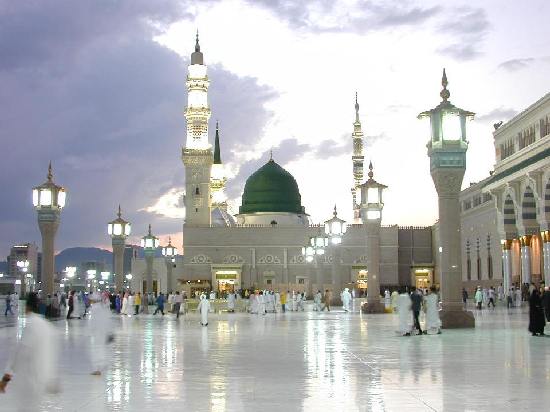 ORTAOKULLAR ARASI“HZ.PEYGAMBER ve AİLEMİZ”KONULU ŞİİR YAZMA YARIŞMASI SON TESLİM TARİHİ : 11/11/2019 ŞİİR TESLİMİ : OKUL MÜDÜR YARDIMCILARI